NHS England and NHS Improvement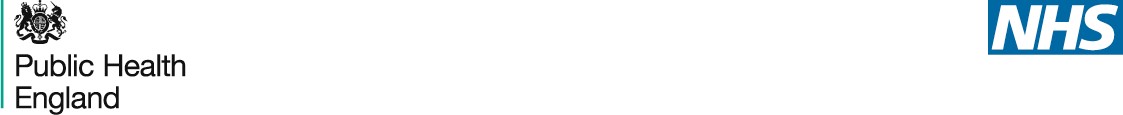 Skipton House 80 London RoadLondonSE1 6LHKlasifikácia: OficiálneZnačka schválenia publikácií: C1321Očkovanie proti OCHORENIU COVID-19 je k dispozícii a je vaším právom byť chránený pred infekčnými chorobami  Vakcína proti ochoreniu COVID-19 je bezplatná pre všetkých vo Veľkej  Británii. Týka sa to  všetkých migrantov.Milióny ľudí boli v Spojenom kráľovstve očkovaní proti ochoreniu COVID-19. Je bezpečné a neobsahuje žiadne zvieracie ani škodlivé zložky. Je to najlepší spôsob, ako zabrániť úmrtiu alebo vážnemu ochoreniu z Covid-19.Na získanie vakcíny proti ochoreniu COVID-19 nemusíte byť zaregistrovaní s praktickým lekárom ani nemusíte mať číslo NHS.Ak nemáte číslo NHS, môžete kontaktovať miestneho praktického lekára na zorganizovanie vakcíny alebo sa dostaviť do vakcinačného centra alebo walk-in centra na očkovanie proti ochoreniu COVID-19.  Ak máte číslo NHS, keď vás pozvú na očkovanie, odporúčame vám, aby ste sa očkovania zúčastnili.Aby sme vám pomohli rozhodnúť sa, čo je pre vás a každého, kto s vami žije najlepšie, poskytneme vám informácie o vakcíne proti ochoreniu COVID-19 a môžete sa na to opýtať zdravotníckeho personálu.Nikdy nebudete nútení dať sa zaočkovať proti ochoreniu Covid-19 a nemá to vplyv na váš    azylový ani utečenecký status.  Na testovanie, ošetrovanie alebo očkovanie na ochorenie COVID-19 nie sú potrebné žiadne         imigračné kontroly.Ak chcete mať najlepšiu ochranu pred ochorením COVID-19, zvyčajne musíte mať dve dávky vakcíny proti ochoreniu COVID-19.  Po očkovaní dostanete kartu s informáciami o vašej vakcíne, ak je to možné, vezmite si túto kartu, keď pôjdete na druhé očkovanie. Ak túto kartu nedostanete, požiadajte si o ňu.  Viac o vakcíne proti ochoreniu COVID-19 sa dočítate v angličtine a ďalších jazykoch:  COVID-19 guide for older adultsNHS England COVID-19 vaccination communication materialsCOVID-19 vaccination for women of childbearing age, pregnant, planning a pregnancy or breastfeedingCOVID-19 easy read resourcesDoctors of the World UK COVID-19 vaccination informationMôžem sa zaregistrovať u praktického lekára?Ktokoľvek vo Veľkej Británii sa môže zaregistrovať u praktického lekára. Váš praktický lekár vám môže pomôcť s prístupom k službám zdravotnej starostlivosti.Môžete byť požiadaní o doklad o vašej adrese alebo preukaze totožnosti.Ak nemáte doklad o svojej adrese alebo preukaz totožnosti, povedzte im, že ho nemáte. Stále sa môžete zaregistrovať u praktického lekára.Ak máte doklad  o adrese a preukaz totožnosti, skúste ho poskytnúť, ak je to možné.Informácie, ktoré má váš lekár o vás a vašom zdraví, sú dôverné.Ak si myslíte, že tento list je užitočny, môžete ho ukázať praktickému lekárovi pri registrácii.Ak potrebujete pomoc pri výbere alebo registrácii u praktického lekára, obráťte sa na svojho pracovníka v oblasti bývania alebo na telefónnom čísle 0300 311 2233. Viac  informácií môžete   získať na webovej stránke NHS website a použite prístupové karty GP access cards.S úctou,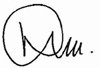 MUDr. Nikki  KananiováZástupca SRO, program nasadenia očkovania proti COVID-19 Medicínsky riaditeľ primárnej starostlivostiNHS England and NHS ImprovementTento list je k dispozícii v angličtine a bude k dispozícii v preklade do arabčiny, bengálčiny, brazílskej portugalčiny, bulharčiny, čínštiny, češtiny, estónčiny, fárštiny, gudžarátčiny, hindčiny, lotyštiny, litovčiny, pandžábčiny, poľštiny, rumunčiny, rómčiny, ruštiny, španielčiny, somali, turečtiny, twi, ukrajinčinz a urdu.  